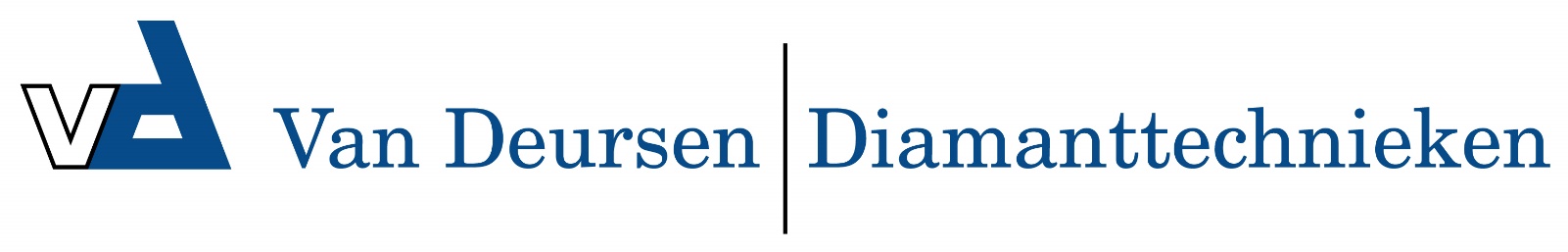 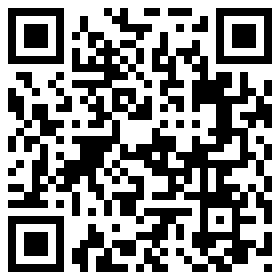 Frees polishing K400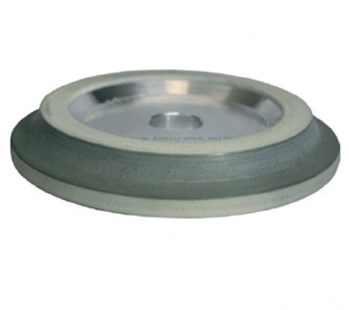 Frees polishing K400. Verkrijgbaar in:179BU8LA8 mm179BU10LA10 mm179BU15LA     15 mm179BU20LA20 mm179BU30LA30 mm